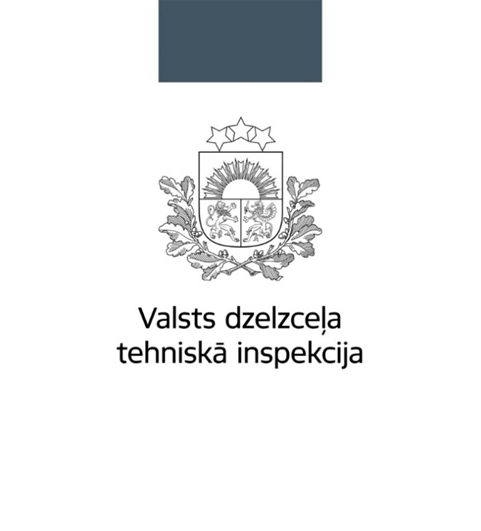 Valsts dzelzceļa tehniskās inspekcijasdarbības stratēģija2023. – 2026. gadamSaskaņota ar Satiksmes ministriju 2023.gada 25.janvārī 2023SatursIevadsValsts dzelzceļa tehniskās inspekcijas (turpmāk- Inspekcija) darbības stratēģija no 2023. līdz 2026. gadam ir institūcijas vadības attīstības un pārvaldības dokuments, kas nodrošina darbības plānošanu atbilstoši saistošo Eiropas Savienības (turpmāk- ES) un nacionālo tiesību aktu prasībām, transporta nozares politikas plānošanas dokumentiem un plānotajam institūcijas budžeta izdevumu kopapjomam. Stratēģijas darbības laika periods ir noteikts uz četriem gadiem. Inspekcijas darbības stratēģija ir izstrādāta, pamatojoties uz Attīstības plānošanas sistēmas likuma pamatprincipiem, Ministru kabineta 2022. gada 1. februāra instrukciju Nr.1 “Kārtība, kādā izstrādā un aktualizē institūcijas darbības stratēģiju un novērtē tās ieviešanu” un ievērojot Satiksmes ministrijas darbības stratēģijā 2022.-2027. gadam noteikto. Stratēģija atspoguļo Inspekcijas kā valsts pārvaldes institūcijas noteikto misiju, vīziju un vērtības, uz kurām balstās tās darbība, galveno pamatmērķi, izceļ svarīgākās darbības prioritātes, kuras ir aktuālas stratēģijas darbības periodā. Stratēģijas loma ir nodrošināt Inspekcijas prasmīgu, profesionālu un inovatīvu darbības plānošanu un atbilstošu resursu kapacitāti politikas mērķu sasniegšanā.Lai nodrošinātu Inspekcijas darbības pēctecību un izvērtētu iepriekš plānoto risinājumu iespējamo ietekmi, stratēģija ir izstrādāta, ņemot par pamatu iepriekšējā perioda darbības stratēģiju un gada pārskatu, tai skaitā drošības pārskatu, novērtēšanas rezultātus. Pamatojoties uz šo vidējā termiņa darbības stratēģiju, Inspekcija izstrādā ikgadējos darba plānus, kuros nosaka gada laikā sasniedzamos rezultātus un šo rezultātu sasniegšanai nepieciešamos pasākumus un resursus.Stratēģijā noteiktie mērķi ir sasniedzami tikai vienotā komandas darbā, tāpēc stratēģijas izstrādē piedalījās visi Inspekcijas darbinieki. Darbības pilnvarojumsInspekcija ir izveidota 1999.gada 1.jūlijā. Ministru kabineta 2005.gada 4.janvāra noteikumi Nr.14 „Valsts dzelzceļa tehniskās inspekcijas nolikums” nosaka, ka Inspekcija ir Satiksmes ministrijas pārraudzībā esoša tiešās pārvaldes iestāde. Saskaņā ar Dzelzceļa likuma 33. pantu Inspekcija ir valsts drošības iestāde dzelzceļa jomā Latvijā, kas veic dzelzceļa tehniskās ekspluatācijas noteikumu kontroli un dzelzceļa sistēmas dalībnieku uzraudzību. Organizatoriski, juridiski un lēmumu pieņemšanā Inspekcija ir neatkarīga institūcija, kas savas funkcijas veic atklātā, nediskriminējošā un pārredzamā veidā.Līdz ar ES Ceturtās dzelzceļa pakotnes tehniskā pīlāra tiesiskā regulējuma izstrādi 2016. gadā un pārņemšanu 2020. gadā Inspekcija ir daļa no vienotās ES dzelzceļa sistēmas, kas savā darbībā īsteno funkcijas, kuras ir noteiktas dzelzceļa drošību regulējošos tieši piemērojamos ES tiesību aktos saistībā ar uzraudzības procesa un savstarpējas izmantojamības nodrošināšanu.Inspekcijas darbību regulē vairāki tieši piemērojamie ES tiesību akti. Misija, vīzija, vērtībasInspekcijas darbība ir vērsta uz to, lai Latvijas dzelzceļa sistēma ir dzelzceļa darbības telpa bez robežām visā ES dzelzceļa tīklā, garantējot augstu dzelzceļa drošības un savstarpējas izmantojamības līmeni, vienlaikus uzlabojot dzelzceļa sistēmas konkurētspēju.Svarīgi ir ilgtermiņā panākt stāvokli, kad dzelzceļa sistēmas dalībnieki izprot un pilda drošības prasības, pielietojot drošības kultūru, kuras pamatā visi darbības procesi tiek kontrolēti un pastāvīgi pilnveidoti, riski apzināti un vadīti.Saskaņā ar valsts pārvaldes noteiktajām kopīgajām vērtībām un atbilstoši savai darbības jomai Inspekcija ir izdalījusi un ievēro šādas vērtības – profesionalitāte, rūpes par nodarbinātajiem, komunikācija un vienoti nosacījumi uzraudzības un sertificēšanas procesos.		Šo vērtību uzturēšanai un pilnveidošanai Inspekcija savā darbā piemēro vairākus principus.Mērķgrupas, to intereses un vajadzībasInspekcija, analizējot savas darbības iekšējo un ārējo vidi, ir apzinājusi tās darbībā ieinteresētās puses - personas un organizācijas, ārējos un iekšējos klientus.Katra mērķgrupa no Inspekcijas darbības sagaida konkrētus rezultātus, tāpēc iestādei savā uz mērķi vērstajā darbībā ir nepieciešams sabalansēt visu ieinteresēto pušu vajadzības.Mērķi, funkcijas un uzdevumiMērķiInspekcijai ir svarīgi savā darbībā nodrošināt konsekvenci un saskaņotību ar Latvijas un ES vispārējiem politiskajiem mērķiem un prioritātēm, atbalstīt to galvenās iniciatīvas.Viens no Eiropas Komisijas aktuālajiem uzdevumiem ir izveidot sadarbībspējīgu un drošu Eiropas dzelzceļa telpu, lai panāktu dzelzceļa savstarpēju izmantojamību un drošību, kā to nosaka Ilgtspējīga un gudra mobilitātes stratēģija ( Misijas paziņojums, 2022).Inspekcijas izvirzītais mērķis balstās uz iestādei normatīvajos aktos un tieši piemērojamos ES tiesību aktos noteiktajām funkcijām un ES dzelzceļa sistēmas kopīgo drošības mērķi – uzturēt augstu drošības līmeni.Saskaņā ar ES Komisijas lēmumu Nr.2012/226/ES (2012.gada 23.aprīlis) par dzelzceļa sistēmas kopīgo drošības mērķu kopumu dalībvalsts dzelzceļa sistēmas drošības līmenis tiek izteikts nacionālajās atsauces vērtībās.Šobrīd Latvijai dažādās riska kategorijās ir noteiktas šādas nacionālās atsauces vērtības, kuras izmanto kopīgo drošības mērķu aprēķināšanai un noteikšanai.Riska kategoriju atsauces vērtībasŠīs vērtības ERA izmantoto kopējo drošības mērķu sasniegšanas novērtējumā. Šobrīd par Latviju ERA veiktais drošības novērtējums riska kategorijām norāda, ka izpildes kritēriji netiek pārsniegti. Tas nozīmē, ka Inspekcijas izvēlētā stratēģija ir pareiza un tā ir jāturpina, lai nodrošinātu augstu drošības līmeni, taču uzmanība ir jāpievērš riska kategorijām “citas” personas un pārbrauktuvju lietotāji.Inspekcijas mērķis sasaucas arī ar Satiksmes ministrijas  Transporta attīstības pamatnostādnēs 2021.-2027.gadam noteikto transporta politikas mērķi, kas ir integrēta transporta sistēma, kas nodrošina drošu, efektīvu, pieejamu, piekļūstamu, viedu un ilgtspējīgu mobilitāti, veicina valsts ekonomisko izaugsmi, reģionālo attīstību un nodrošina virzību uz klimatneitrālu ekonomiku. Viens no dokumentā izvirzītajiem sasniedzamajiem politikas rezultātiem ir paaugstināta transporta drošība un drošums. Tā sasniegšanā Inspekcija veic darbu, lai dzelzceļa sistēmā samazinātos  negadījumi.Transporta politikas rezultatīvie rādītājiMērķa sasniegšanai ir pakārtoti divi apakšmērķi, kuru izpildi Inspekcija ir noteikusi par prioritāru.Funkcijas un uzdevumiInspekcijas darbību kopumā nosaka vairāku līmeņu tiesību aktu prasības- nacionālā līmeņa normatīvie akti, tieši piemērojamie ES tiesību akti un starptautiskās prasības.Nacionālajā līmenī Inspekcijas funkcijas ir noteiktas Dzelzceļa likumā, Dzelzceļa pārvadājumu likumā, Bīstamo kravu aprites likumā un citos normatīvajos aktos. Dzelzceļa likuma 33. pantā ir definētas galvenās Inspekcijas funkcijas, kuras 2020. gadā tika pārskatītas un precizētas atbilstoši ES Ceturtās dzelzceļa pakotnes tehniskā pīlāra1 tiesiskā regulējuma prasībām.Vienotās drošības prasības dzelzceļa sistēmā, kuras definētas līdz ar ES Ceturtās dzelzceļa pakotnes tehniskā pīlāra1 tiesiskā regulējuma pārņemšanu Latvijā, rada saprotamāku un pievilcīgāku vidi visiem dzelzceļa sistēmas dalībniekiem. Tas veicina jaunu sektora dalībnieku ienākšana tirgū un konkurenci starp sektora dalībniekiem, uzlabo sniegto pakalpojumu kvalitāti, samazinot cenas un uzlabojot informācijas apriti. Vienotās drošības prasības nosaka ne tikai jaunus uzdevumus valsts drošības iestādēm, bet arī uzsver visu dzelzceļa sistēmas dalībnieku atbildību par dzelzceļa sistēmas drošību. Tiesiskā regulējuma hierarhija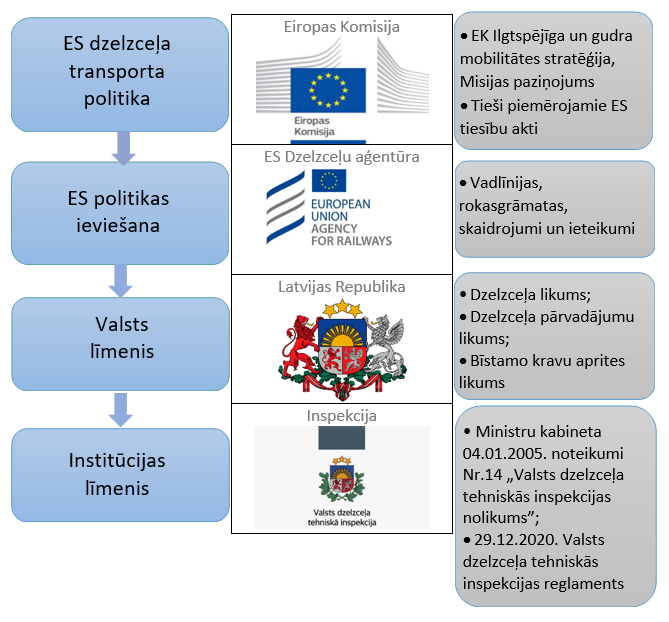 Lai nodrošinātu funkciju izpildi, šobrīd liels darbs tiek ieguldīts dzelzceļa uzraudzības sistēmas ieviešanā un nodrošināšanā. Šajā darbā Inspekcija, kā valsts drošības iestāde, izstrādā procedūras, veic pārbaudes un sniedz atzinumus par to, kā dzelzceļa sistēmas dalībnieki ievēro Dzelzceļa likumā minētās nacionālās prasības un dzelzceļa drošību regulējošos tieši piemērojamo ES tiesību aktus. Pamatā tās ir pārbaudes par fizisku personu, juridisku personu vai personu apvienību (turpmāk- organizāciju) atbilstību minētajām drošības prasībām, darbojoties attiecīgajā jomā, un spēju savā darbībā identificēt un kontrolēt ar drošību saistītos riskus. Latvijā uzraudzības sistēmai ir pakļauti dzelzceļa pārvadātāji, manevru darbu veicēji, infrastruktūras pārvaldītāji, par ritekļu tehnisko apkopi atbildīgās struktūrvienības, dzelzceļa infrastruktūras būvnieki, ritekļu būvnieki, kā arī organizācijas, kuru darbība ir saistīta ar dzelzceļa bīstamo kravu pārvadāšanu.Lai sasniegtu noteiktos mērķus uzraudzības jomā, pamatojoties uz Eiropas Komisijas deleģēto regulu, Inspekcija piecu gadu periodam izstrādā Uzraudzības stratēģiju, kuru apstiprina direktors un kurā norāda uzraudzības virzienus, prioritātes, rezultatīvos rādītājus un resursu novērtējumu.Darbības shēma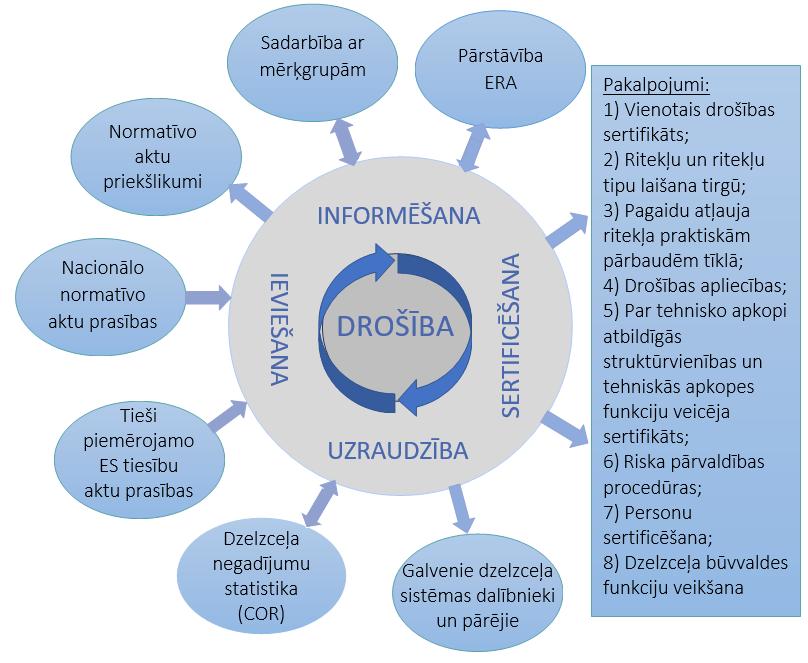 Nacionālās prasības būvniecības jomā nosaka, ka Inspekcija ir atbildīgā institūcija par dzelzceļa infrastruktūras objektu būvniecības procesa uzraudzību un tiesiskumu. Inspekcija pieņem ekspluatācijā dzelzceļa infrastruktūras objektus, pārbaudot objektu atbilstību dzelzceļa tehniskās ekspluatācijas noteikumu prasībām (izvērtē dzelzceļa infrastruktūras objektu būvniecības ieceres, izdod tehniskos noteikumus, izsniedz būvatļaujas, izdara atzīmes par projektēšanas nosacījumu izpildi un par būvdarbu uzsākšanas nosacījumu izpildi).Saskaņā ar Bīstamo kravu aprites likuma 11. pantu Inspekcija veic uzraudzību dzelzceļa bīstamo kravu apritē. Inspekcija pārbauda, kā organizācija veic tās darbībai noteiktos drošības un aizsardzības pasākumus.Inspekcija uzrauga, kā dzelzceļa sistēmas dalībnieki veic dzelzceļa satiksmes negadījumu izmeklēšanu un uzskaiti, apkopo un analizē dzelzceļa satiksmes negadījumu datus. Lai harmonizētu dzelzceļa satiksmes negadījumu uzskaiti un klasifikāciju, Inspekcija ir izveidojusi dzelzceļa satiksmes negadījumu uzskaites sistēmu COR (Common Occurrence Reporting). Inspekcija pieņem lēmumus par vilces līdzekļu vadītāju (mašīnistu) atbilstību kvalifikācijas prasībām un veic to zināšanu un prasmju pārbaudi (eksamināciju), apliecina mašīnistu instruktoru kvalifikāciju un veic citas funkcijas, kuras ir saistītas dzelzceļa sistēmas dalībnieku uzraudzību.Atbilstoši kompetencei Inspekcija sadarbojas ar ES institūcijām, starptautiskajām un nevalstiskajām organizācijām, to pārstāvjiem un ekspertiem un piedalās to darba grupās.Visciešākā sadarbība Inspekcijai notiek ar ERA. Saskaņā ar regulas prasībām ERA uzdevums ir dzelzceļu drošības un savstarpējās izmantojamības uzraudzība un nostiprināšana visā Eiropā. ERA ir institūcija, kas palīdz ES dalībvalstīm, tostarp arī Latvijai, integrēt vienotās dzelzceļu sistēmas prasības un nosaka dzelzceļu stratēģisko kursu, sniedz skaidras prasības, nodrošina nepieciešamo informācijas apmaiņu. ERA 2022. gadā, kā vēlamo nākotnes stāvokli ilgtermiņā, ir izvirzījusi vīziju- “Dzelzceļa zona bez robežām, garantējot augstu dzelzceļa drošības un savstarpējas izmantojamības līmeni, vienlaikus uzlabojot dzelzceļa nozares konkurētspēju”, kuras sasniegšanā piedalās visas ES dalībvalstis.Stipro un vājo pušu, iespēju un draudu (SVID) analīzeSVID analīze veikta, lai izvērtētu Inspekcijas darbības stiprās puses, vājības, iespējas un draudus.Prioritātes, to mērķi un to sasniedzamie rādītājiInspekcija izvirzīto mērķu sasniegšanai savas darbības plānošanas periodā 2023.-2026. gadam ir noteikusi četrus galvenos attīstības virzienus jeb prioritātes:drošība;sertificēšana;laba pārvaldība;resursu pietiekamība.Visas prioritātes ir cieši saistītas ar tieši piemērojamo ES tiesību aktu prasībām. Katrai no prioritātēm attiecīgā darbības procesa ietvaros ir noteikti pasākumi un svarīgākie institūcijas sasniedzamie kvalitatīvie un kvantitatīvie rādītāji. Darbības prioritātes, pasākumi un sasniedzamie rādītājiStratēģiskie priekšnoteikumi7.1. Cilvēkresursi Inspekcijā ir noteiktas 30 amata vietas. Iestādē ir izveidotas četras struktūrvienības, kur trīs no tām nodrošina uzraudzības un sertificēšanas funkcijas, izpildot tieši piemērojamo ES tiesību aktu prasību izpildi, viena struktūrvienība nodrošina pārvaldības uzdevumus:Vadība – 1 amata vieta;Kustības drošības daļa  – 9 amata vietas;Būvniecības daļa– 8 amata vietas;Attīstības daļa– 9 amata vietas;Pārvaldības daļa – 3 amata vietas.Kustības drošības daļa izvērtē organizācijas spēju droši darboties dzelzceļa sistēmā, ievērojot ES un nacionālās prasības un vietējos infrastruktūras nosacījumus, nodrošina dzelzceļa sistēmas dalībnieku uzraudzību. Būvniecības daļa izvērtē dzelzceļa būvprojektus. Attīstības daļa nodrošina dzelzceļa sistēmas dalībnieku sertificēšanu un dzelzceļa drošības politikas veidošanu un ieviešanu. Pārvaldības daļa nodrošina finanšu plānošanas, datu uzraudzības un dokumentēšanas procesu organizāciju Inspekcijā.Personālsastāva raksturojošie rādītāji Visi Inspekcijas darbinieki ir ar augstāko izglītību. 68% darbinieku ir maģistra grāds vai otra augstākā izglītība. Vairākiem nodarbinātiem ir iegūtas vairākas augstākās izglītības.Inspekcijā 63% no darbinieku kopskaita ir dzelzceļa speciālisti. Darbiniekiem ir nepieciešams pārzināt dzelzceļa nozari, lai spētu patstāvīgi pieņemt lēmumus ārkārtas situācijās un sniegt priekšlikumus kustības drošības stāvokļa uzlabošanai. Visiem nodarbinātajiem, kuri nodarbojas ar dzelzceļa jautājumu risināšanu, ir augstākā tehniskā izglītība dzelzceļa nozarē - inženiera kvalifikācija.Inspekcijā visvairāk ir darbinieki vecumā no 50 līdz 59 gadiem. 17% darbinieku strādā no tās izveidošanas dienas, 1999.gada 1.jūlija. Lielāko daļu no Inspekcijas sastāva veido darbinieki, kuri strādā ilgāk kā piecus gadus. Inspekcija arī iekļaujas Eiropas Komisijas platformas “Sieviete transportā” iniciatīvā, piesaistot dzelzceļa transporta nozarē vairāk sievietes. Inspekcijas uzraudzības un sertificēšanas procesos darbojas 39% sievietes. Lai nodrošinātu labu sniegumu iestādes mērķu sasniegšanā, ir svarīgi, lai Inspekcijas nodarbinātie būtu pienācīgi atalgoti un, lai viņu prasmes un kompetences ir piemērotas atbilstoši ES tiesību aktos definētajam. Inspekcijā ir izveidots specifisko kompetenču saraksts, lai noteikta uzdevuma izpildei izvēlētos kompetentāko ekspertu. Darbinieku kompetence tiek pārbaudīta un uzturēta atbilstoši Inspekcijas kompetenču pārvaldības sistēmai.7.2. Finanšu resursiSaskaņā ar Dzelzceļa likuma 10.panta otrās daļas 1. un 2.punktā noteiktajiem finansēšanas avotiem Inspekcijai ik gadu piešķir finansējumu 0,43 procentu apmērā no kopējā dzelzceļa infrastruktūras finansējuma apjoma par iepriekšējo gadu. Šo finansējumu publiskās lietošanas dzelzceļa infrastruktūras pārvaldītājs piešķir pa daļām, pārskaitot to uz Inspekcijas kontu. Atbilstoši grozījumiem Dzelzceļa likuma pārejas noteikumu 55.punktā 2020. un 2021., 2022., 2023.gadā finansējums Inspekcijai nedrīkst būt mazāks par attiecīgi 2015.gadam piešķirto finansējumu, kas reizināts ar koeficientu 1,78. No 2023.gada 1.aprīļa Inspekcijai no noteiktajiem finansēšanas avotiem tiks piešķirts finansējums 1,79 procentu apmērā no kopējā dzelzceļa infrastruktūras finansējuma apjoma par iepriekšējo gadu.Plānojamie resursi Lai nodrošinātu efektīvu resursu pārvaldību, Inspekcija veic budžeta ieņēmumu un izdevumu uzraudzību un kontroli, lai finansējums tiktu nodrošināts pamatdarbības uzdevumu veikšanai, tai skaitā atalgojumam. Arī Inspekcijas darbības stratēģijā paredzēto pasākumu īstenošanai nepieciešamie finanšu resursi tiek plānoti iestādes budžeta ietvaros.7.3. Informācijas, komunikācijas un tehnoloģiju rīki2022. gadā Inspekcija ir mainījusi darba vidi un procesu, vairāk strādājot komandās jeb grupās un piemērojot “atvērtā biroja” pieeju. Inspekcija šim nolūkam pakāpeniski pārveido darba telpas ar interaktīvām tāfelēm, mobilu darba vidi, tai skaitā pakāpeniski pārejot no stacionāriem datoriem uz portatīviem datoriem. Dzelzceļa sistēmas dalībnieku uzraudzība- anketēšana, intervēšana prasa pēc iespējas mobilākus risinājumus.Mobilitātes ieviešanas procesā visi nodarbinātie tika nodrošināti ar noteiktām sistēmām. Iestādē pilnībā ir elektronizēta dokumentu aprite, izmantojot iestādes elektronisko dokumentu pārvaldības sistēmu, vienoto negadījumu uzskaites sistēmu, lai nodrošinātu pamatdarbības uzdevumu izpildi. Inspekcija izmanto arī citus pieejamos datu apmaiņas kanālus– e-pastu, e-adresi u.c. Jāatzīmē, ka Inspekcija pati “būvē” un izstrādā sistēmas, kas ir specificētas tikai iestādes pamatdarbības uzdevumu nodrošināšanai. Plānojamās rīcībasKlientiem ir nodrošināta pakalpojumu pieejamība e-vidē- valsts pārvaldes pakalpojumu katalogā, iestādes tīmekļvietnes pakalpojumu sadaļā vai attiecīgi citā ārējā informācijas sistēmā, piemēram, Būvniecības informācijas sistēmā vai OSS. Inspekcijas izveidotajā dzelzceļa satiksmes negadījumu uzskaites sistēmā COR uzņēmumi elektroniski ievada negadījumu datus, kurus Inspekcija sekojoši var apkopot un analizēt. Tieši piemērojamos ES tiesību aktos noteikto pakalpojumu reģistrācija no 2020.gada tiek veikta caur OSS. Tiek turpināts darbs pie digitalizācijas sistēmas pilnveides un uzlabošanas gan iekšējām, gan ārējām vajadzībām. ERAInspekcija savā darbā cieši sadarbojas ar ERA, plaši izmanto ERA izstrādātās rokasgrāmatas, rekomendācijas un arī IKT rīkus, lai uzturētu augstu drošības līmeni.Plānojamās rīcības sadarbībai ar ERAInspekcija sniedz ERA pārskatus par iestādes darbību un drošību, tās ieviešanas pasākumiem, plāniem u.c. informāciju. Inspekcija arī aktīvi piedalās ERA darba grupās, semināros, apmācībās un citos pasākumos.Inspekcija tiek regulāri auditēta no ERA puses par to, lai gūtu pārliecību, vai ir vienota ES pieeja drošības un savstarpējas izmantojamības jautājumiem. MisijaUzturēt augstu dzelzceļa drošības līmeni Latvijas dzelzceļa sistēmā.VīzijaProfesionāla, progresīva un korekta valsts pārvaldes iestāde, kas līdzvērtīgi un aktīvi iekļaujas Eiropas dzelzceļa sistēmā, nodrošinot un pastāvīgi paaugstinot dzelzceļa drošības sistēmas līmeni.Vērtībasprofesionalitāte Inspekcijas nodarbinātos raksturo:profesionālās zināšanas (60% nodarbināto ir ar inženiera kvalifikāciju dzelzceļa transportā);augsts kompetences līmenis;ilgstoša praktiskā pieredze;līderība uzraudzībā;regulāra nepieciešamo kompetenču pilnveidošana;atvērtība sadarbībai;atklāta komunikācija.nodarbinātieInspekcija veido cieņā un koleģialitātē balstītas attiecības starp nodarbinātajiem un uztur rūpes par nodarbināto vajadzībām, izzinot viņu viedokli par darba vidi, profesionālo attīstību, sociāliem jautājumiem, atalgojumu un novērtēšanas kritērijiem. Inspekcijai ir svarīga darbinieku motivācija un iesaistīšanās līmenis, jaunajiem darbiniekiem Inspekcija veic mentoringa atbalstu.sadarbībaInspekcija savā darbā aktīvi sadarbojas un komunicē ar ES institūcijām, tostarp Eiropas Savienības Dzelzceļu aģentūru (ERA), kaimiņvalstu drošības iestādēm, Latvijas valsts pārvaldes iestādēm, dzelzceļa sistēmas dalībniekiem. Pakalpojumu sniegšanā Inspekcija tiecas mazināt administratīvo slogu, konsultē un informē dzelzceļa sistēmas dalībniekus par aktualitātēm drošības un savstarpējās izmantojamības jomā, nepieciešamības gadījumā veic skaidrojošo darbu.vienoti nosacījumiInspekcija visos uzraudzības un sertificēšanas procesos piemēro vienotus, noteiktus un skaidri saprotamus nosacījumus visiem dzelzceļa sistēmas dalībniekiem.Principiproporcionalitātes princips Inspekcija izvērtē, lai izpildes panākšanas aktivitātes (pagaidu drošības pasākumi - darbības ierobežošana, ritekļu ekspluatācijas aizliegšana, sliežu ceļu slēgšana) ir proporcionālas drošības riskiem, ko rada prasību neizpilde. konsekventas pieejas principuInspekcija savā darbā līdzīgos apstākļos īsteno vienādu pieeju ar vienotiem kritērijiem, lai sasniegtu līdzvērtīgus rezultātus.prioritātes principsInspekcija prioritizē savas aktivitātes dzelzceļa dalībnieku drošības pārvaldības sistēmas efektivitātes uzraudzībā, lai sasniegtu noteiktos mērķus. pārredzamības principsInspekcija savas uzraudzības darbības plāno, par plāniem informē iesaistītās puses, šos plānus publicē savā tīmekļvietnē.“luksofora” principsInspekcija savā darbā ir ieviesusi uzraudzības rezultātu novērtējumu pēc līmeņiem, lai palīdzētu dzelzceļa sistēmas dalībniekiem izprast, kurā vietā tiem ir lielākas problēmas un kāda rīcība no tiem tiek gaidīta.atbildības principsInspekcija atbild par saviem lēmumiem. Ir noteikti skaidri kritēriji šādu lēmumu pieņemšanai un pamatojumam. Turklāt ir ieviests process šādu lēmumu apstrīdēšanai, kas ir publiski pieejams iestādes tīmekļvietnē.kompetenču princips Inspekcijā ir izstrādāta kompetenču pārvaldības sistēma, lai, izmantojot iestādes personāla vadības procesu stiprās puses, varētu minimizēt vai koriģēt vājos aspektus un, izmantojot ārējās vides piedāvātās iespējas, izvairītos no dažādiem draudiem un riskiem, kas šobrīd un nākotnē apdraud vai varētu apdraudēt mērķu sasniegšanu. Katram amatam, lomai un uzdevumam ir noteiktas kompetences atbilstoši Inspekcijas kompetenču pārvaldības sistēmai.sadarbības principsInspekcija sadarbojas ar ERA, kaimiņvalstu valsts drošības iestādēm un Latvijas valsts pārvaldes iestādēm, lai veiktu informācijas un pieredzes apmaiņu. Aktīva sadarbība un komunikācija notiek ar sniegto pakalpojumu klientiem.“konsultē vispirms” princips Inspekcija sniedz skaidrojošu informāciju visiem dzelzceļa sistēmas dalībniekiem par tiesību aktu prasībām vai darbības uzsākšanu tiem pieejamā veidā, ievietojot informāciju iestādes tīmekļvietnē, organizējot seminārus, sniedzot konsultācijas klātienē, telefoniski vai atbildot elektroniskajā pastā.Ārējie klientiIntereses un vajadzībasSabiedrībadroša dzelzceļa transporta sistēma,pieejami, piekļūstami un droši pārvadājumi,brīva pārvietošanās,nepārtraukta informācijas pieejamība,procesu caurskatāmība,efektīva līdzekļu izmantošanaVilces līdzekļa vadītāji (mašīnisti), bīstamo kravu pārvadājumu drošības konsultanti (padomnieki)efektīva un koordinēta sadarbība,objektīva attieksme,vienotas prasības,skaidras un caurspīdīgas prasības,atbilstības apstiprinājums (sertifikāts),termiņu savlaicīga ievērošana,profesionālas konsultācijas, interešu pārstāvniecība ES institūcijāsĀrējie klientiIntereses un vajadzībasDzelzceļa sistēmas dalībnieki- pārvadātāji, manevru darbu veicēji, infrastruktūras pārvaldītāji,  par tehnisko apkopi atbildīgās struktūrvienības un citi dalībnieki, kas varētu ietekmēt dzelzceļa sistēmas drošu darbību efektīva un koordinēta sadarbība,vienotas prasības visiem dalībniekiem,skaidras un caurspīdīgas prasības,atbilstības apstiprinājums (sertifikāts, atļauja, u.c.),termiņu savlaicīga ievērošana,profesionālas konsultācijas, semināri,pieejama un viegli saprotama informācija,administratīvo šķēršļu samazināšana,interešu pārstāvniecība ES institūcijāsCitas valsts pārvaldes iestādes- Valsts kanceleja, Valsts dzelzceļa administrācija, Transporta nelaimes gadījumu un incidentu izmeklēšanas birojs, Centrālā statistikas pārvalde, Valsts ugunsdzēsības un glābšanas dienests, Būvniecības valsts kontroles birojssaskaņota rīcība valsts un sabiedrības interesēs,uz kopīgu mērķi vērsta komunikācija un sadarbība,informācijas apmaiņa iestādes kompetences ietvaros,vienotu informācijas sistēmu/reģistru izmantošana,uz cieņu un koleģialitāti balstītu attiecību veidošana,statistiskie dati par dzelzceļa negadījumiemSatiksmes ministrijanormatīvo aktu projektu priekšlikumu sagatavošana,līdzdalība nacionālo interešu aizstāvībā ES jautājumos un ar tiem saistīto dokumentu izstrādē,savlaicīga atbilžu sagatavošana uz informācijas pieprasījumiem savas kompetences ietvaros,objektīvas informācijas sniegšana par stāvokli dzelzceļa transportā,ieviešanas plānu uzraudzība,noteikto mērķu sasniegšana,aktīva līdzdalība darba grupās,profesionalitāte,komunikācija un sadarbība,efektīvs finanšu līdzekļu izlietojumsERA sadarbības nodrošināšana,ekspertu nolīgšana,precīza informācijas iesniegšana,efektīva un koordinēta sadarbība,atklātība un darbības caurspīdība,atklāta ES prasību izpilde,kompetenti darbinieki,pietiekami resursi,aktīva līdzdalība darba grupās,precīza sistēmu analīze un atšķirību paziņošanaCitas ES institūcijas un starptautiskās organizācijasieinteresēta līdzdalība,savlaicīga ES prasību transponēšana, paziņošana un ieviešana,savlaicīga un precīza sistēmu analīze un atšķirību paziņošana,kompetenti darbiniekiIekšējie klientiIntereses un vajadzībasNodarbinātieiestādes reputācija,stabila darba vieta,konkurētspējīgs atalgojums,regulāras darbinieku uz kompetenču attīstību vērstas apmācības,darba procesa digitalizācija, tehnisko palīglīdzekļu nodrošinājums,atbilstoša darba vide, kas nodrošina darbinieku labizjūtu,iestādē noteikto uzvedības un ētikas principu ievērošana,atbildība par darba drošību un sociālajām garantijām.MērķisNepārsniegt ES Komisijas lēmumā Nr.2012/226/ES (2012.gada 23.aprīlis) par dzelzceļa sistēmas kopīgo drošības mērķu kopumu Latvijai noteiktās vērtības.Riska kategorijasAtsauces vērtībaNopietnu negadījumu rezultātāPasažieru risks 78,2 (x10-9)pasažieru nāves  un svērtu smagu miesas bojājumu gadījumu skaits pret pasažieru vilcienkilometru skaitu gadāPasažieru risks 0,665 (x10-9)pasažieru nāves  un svērtu smagu miesas bojājumu gadījumu bojājumu skaits pret pasažierkilometru skaitu gadāDarbinieku risks 64,8 (x10-9)darbinieku nāves un svērtu smagu miesas bojājumu gadījumu skaits pret vilcienkilometru skaitu gadāPārbrauktuvju lietotāju risks 239,0 (x10-9)pārbrauktuvju lietotāju nāves  un svērtu smagu miesas bojājumu gadījumu skaits pret vilcienkilometru skaitu gadā„Citu” personu risks 11,6 (x10-9)“citu” personu nāves  un svērtu smagu miesas bojājumu gadījumu skaits pret vilcienkilometru skaitu gadāDzelzceļa teritorijā nepiederošu personu risks 1310,0 (x10-9)dzelzceļa teritorijā nepiederošu personu nāves  un svērtu smagu miesas bojājumu gadījumu skaits pret vilcienkilometru skaitu gadāSabiedrības risks 1660,0 (x10-9)visu personu nāves un svērtu smagu miesas bojājumu gadījumu skaits pret vilcienkilometru skaitu gadāRezultatīvais rādītājsMērvienībaBāzes gadsBāzes gada vērtībaMērķa vērtība 2023Mērķa vērtība 2027Nopietnu dzelzceļa negadījumu skaitsskaits/vilc.km20201,58x10-91,42x10-91,30x10-9Apakšmērķi atbilstošas uzraudzības nodrošināšana, tai skaitā veicot negadījumu analīzi,dzelzceļa sistēmas dalībnieku sertificēšana kā kvalitatīvi pakalpojumi.Stiprās puseskompetenti un profesionāli speciālisti,izstrādātas iekšējās procedūras atbilstoši ES prasībām un to patstāvīga izvērtēšana,resursu plānošana,“četru acu” principa piemērošana procedūrās,skaidri definēti pakalpojumiVājās pusesnepareizs atbildības lomu sadalījums starp dzelzceļa transportā iesaistītajiem,nav pietiekošas prakses jaunajos procesos,nav konkurētspējīga atalgojuma augstas klases ekspertiem, kas noved pie kompetentu ekspertu trūkuma, jo īpaši ES prasību jomā,datu trūkums, lai varētu izstrādāt kvalitatīvas prognozes un identificēt riskusIespējaskompetentākā personāla piesaiste iekšējās procedūrās (“pool of experts” principa piemērošana),dzelzceļa sistēmas dalībnieki ņem vērā un piekrīt drošības uzlabojumiem,cilvēku un organizatorisko faktoru ietekme drošības pārvaldības procesos,atbilstošākā personāla piesaiste pie attiecīgās procedūras,sadarbība ar ES institūcijām,sadarbība ar dalībvalstu drošības iestādēm un labās praksesDraudikustības drošības stāvokļa pasliktināšanās,sabiedrības nenopietnā attieksme pret drošību dzelzceļa transporta tuvumā,izmaiņas ES un nacionālajos tiesību aktos, kas ietekmē iestādes darbību,valsts pārvaldes sistēmas īpatnības, kas ietekmē tieši piemērojamo ES tiesību aktu piemērošanu,būtisks kravu apjoma kritums - finansējuma nepieejamība dzelzceļa infrastruktūrai un pārvadātājiem, nepietiekami resursi drošības sistēmaiprioritāte:prioritāte:DrošībaDrošībaDrošībaDrošībaDrošībaNr.p.k.MērķiPasākumsPasākumsKvalitatīvais rādītājs(2023.-2026.)Kvalitatīvais rādītājs(2023.-2026.)Kvantitatīvais rādītājs (2023.-2026.)1.Augsts kustības drošības līmenisVeikt dzelzceļa sistēmas dalībnieku uzraudzībuVeikt dzelzceļa sistēmas dalībnieku uzraudzībuDefinēts “Dzelzceļa sistēmas dalībnieku uzraudzības stratēģijā 2022. – 2026.gadam”Definēts “Dzelzceļa sistēmas dalībnieku uzraudzības stratēģijā 2022. – 2026.gadam”Definēts “Dzelzceļa sistēmas dalībnieku uzraudzības stratēģijā 2022. – 2026.gadam”2.Panākt drošības kultūras ieviešanu organizācijāsOrganizēt dzelzceļa sistēmas dalībnieku izglītošanu un apmācībuOrganizēt dzelzceļa sistēmas dalībnieku izglītošanu un apmācībuDzelzceļa sistēmas dalībnieki pilnveido savas drošības pārvaldības sistēmas  un organizācijas tiecas drošības pārvaldības sistēmās veikt nepārtrauktus uzlabojumus Dzelzceļa sistēmas dalībnieki pilnveido savas drošības pārvaldības sistēmas  un organizācijas tiecas drošības pārvaldības sistēmās veikt nepārtrauktus uzlabojumus Četri tematiskie semināri3.Samazināt nopietnu negadījumu skaitu dzelzceļa sistēmāNodrošināt objektīvu datu iegūšanu un datu analīziNodrošināt objektīvu datu iegūšanu un datu analīziRegulāra informācijas publicēšana Inspekcijas tīmekļvietnē atbilstoši datu publicēšanas kalendāramRegulāra informācijas publicēšana Inspekcijas tīmekļvietnē atbilstoši datu publicēšanas kalendāram14 datu publikācijas gadāViena drošības analīze gadā3.Samazināt nopietnu negadījumu skaitu dzelzceļa sistēmāNodrošināt dzelzceļa sistēmas dalībnieku uzraudzībuNodrošināt dzelzceļa sistēmas dalībnieku uzraudzībuNopietnu dzelzceļa negadījumu rādītāja samazinājums (tai skaitā cietušo personu) piecu gadu periodā par 5 %Nopietnu dzelzceļa negadījumu rādītāja samazinājums (tai skaitā cietušo personu) piecu gadu periodā par 5 %1,1 x10-9negadījumu skaits uz vilcienkilometriem3.Samazināt nopietnu negadījumu skaitu dzelzceļa sistēmāUzraudzīt izmeklēšanas biroja ieteikumu ieviešanuUzraudzīt izmeklēšanas biroja ieteikumu ieviešanuVeikt monitoringu par savlaicīgu izmeklēšanas biroja ieteikumu ieviešanuVeikt monitoringu par savlaicīgu izmeklēšanas biroja ieteikumu ieviešanuReizi gadā pārskats par ieviešanu4.Vienotas drošības prasības vienotajā dzelzceļā dzelzceļa telpāPārskatīt drošības noteikumus atbilstoši veiktajam ERA vērtējumamPārskatīt drošības noteikumus atbilstoši veiktajam ERA vērtējumamIzstrādāti visi nepieciešamie priekšlikumi noteikumu projektiem un iesniegti apstiprināšanai līdz 2024. gada beigāmIzstrādāti visi nepieciešamie priekšlikumi noteikumu projektiem un iesniegti apstiprināšanai līdz 2024. gada beigām-5.Izstrādāt drošības pasākumu plānu sistēmas uzlabošanaiDrošības pasākumu plāna izstrādeDrošības pasākumu plāna izstrādeReizi gadā pārskatīts drošības pasākumu plāns, kurā norādīti uzdevumi galvenajiem dzelzceļa sistēmas dalībniekiem (pārvadātājiem un publiskās lietošanas dzelzceļa infrastruktūras pārvaldītājam)Reizi gadā pārskatīts drošības pasākumu plāns, kurā norādīti uzdevumi galvenajiem dzelzceļa sistēmas dalībniekiem (pārvadātājiem un publiskās lietošanas dzelzceļa infrastruktūras pārvaldītājam)4 drošības pasākumu plāniResursiResursiUzraudzības procesus nodrošina Kustības drošības daļa. Attīstības daļa sniedz uzraudzības uzdevumus. Kopumā drošības uzraudzības politikas īstenošanā varētu tikt iesaistītas 13 amata vietas (8,2 FTE). Uzraudzības procesos piemēro kompetenču pārvaldības sistēmu, uzticot noteiktus uzdevumus uzraudzības jomā kompetentākiem speciālistiem. Finansējums ir nepieciešams informācijas komunikācijas un tehnoloģiju rīku izveidei, kompetenču apmācībai un darba vides uzlabošanai (portatīvie datori, speciālais apģērbs, u.c.).Uzraudzības procesus nodrošina Kustības drošības daļa. Attīstības daļa sniedz uzraudzības uzdevumus. Kopumā drošības uzraudzības politikas īstenošanā varētu tikt iesaistītas 13 amata vietas (8,2 FTE). Uzraudzības procesos piemēro kompetenču pārvaldības sistēmu, uzticot noteiktus uzdevumus uzraudzības jomā kompetentākiem speciālistiem. Finansējums ir nepieciešams informācijas komunikācijas un tehnoloģiju rīku izveidei, kompetenču apmācībai un darba vides uzlabošanai (portatīvie datori, speciālais apģērbs, u.c.).Uzraudzības procesus nodrošina Kustības drošības daļa. Attīstības daļa sniedz uzraudzības uzdevumus. Kopumā drošības uzraudzības politikas īstenošanā varētu tikt iesaistītas 13 amata vietas (8,2 FTE). Uzraudzības procesos piemēro kompetenču pārvaldības sistēmu, uzticot noteiktus uzdevumus uzraudzības jomā kompetentākiem speciālistiem. Finansējums ir nepieciešams informācijas komunikācijas un tehnoloģiju rīku izveidei, kompetenču apmācībai un darba vides uzlabošanai (portatīvie datori, speciālais apģērbs, u.c.).Uzraudzības procesus nodrošina Kustības drošības daļa. Attīstības daļa sniedz uzraudzības uzdevumus. Kopumā drošības uzraudzības politikas īstenošanā varētu tikt iesaistītas 13 amata vietas (8,2 FTE). Uzraudzības procesos piemēro kompetenču pārvaldības sistēmu, uzticot noteiktus uzdevumus uzraudzības jomā kompetentākiem speciālistiem. Finansējums ir nepieciešams informācijas komunikācijas un tehnoloģiju rīku izveidei, kompetenču apmācībai un darba vides uzlabošanai (portatīvie datori, speciālais apģērbs, u.c.).Uzraudzības procesus nodrošina Kustības drošības daļa. Attīstības daļa sniedz uzraudzības uzdevumus. Kopumā drošības uzraudzības politikas īstenošanā varētu tikt iesaistītas 13 amata vietas (8,2 FTE). Uzraudzības procesos piemēro kompetenču pārvaldības sistēmu, uzticot noteiktus uzdevumus uzraudzības jomā kompetentākiem speciālistiem. Finansējums ir nepieciešams informācijas komunikācijas un tehnoloģiju rīku izveidei, kompetenču apmācībai un darba vides uzlabošanai (portatīvie datori, speciālais apģērbs, u.c.).SVID analīzeSVID analīzeStiprās pusesVājās pusesVājās pusesIespējasDraudikompetenti speciālisti;kompetentākā personāla piesaiste iekšējās procedūrās;sadarbība ar ES institūcijām;sadarbība ar dalībvalstu drošības iestādēm un labās prakses;brieduma modeļu piemērošana uzraudzības procesos;nav pietiekošas prakses jaunajos procesos;nav pietiekoši daudz datu, kas var ietekmēt uzraudzības atbilstošāku metožu piemērošanu;nepareizs atbildības lomu sadalījums starp dzelzceļa sistēmas dalībniekiem;valsts pārvaldes sistēmas īpatnības, kas ietekmē ES tiesību aktu piemērošanunav pietiekošas prakses jaunajos procesos;nav pietiekoši daudz datu, kas var ietekmēt uzraudzības atbilstošāku metožu piemērošanu;nepareizs atbildības lomu sadalījums starp dzelzceļa sistēmas dalībniekiem;valsts pārvaldes sistēmas īpatnības, kas ietekmē ES tiesību aktu piemērošanuizstrādātas iekšējās procedūras atbilstoši ES prasībām un to patstāvīga izvērtēšana;dzelzceļa sistēmas dalībnieki ņem vērā un piekrīt drošības uzlabojumiem;cilvēku un organizatorisko faktoru ietekme drošības procesos;informācijas apmaiņa un labās prakses;izmaiņas ES un nacionālajos tiesību aktos, kas ietekmē iestādes darbību;korupcijas risks un lobēšana būtiski ietekmē drošības uzlabojumus dzelzceļa sistēmā;sabiedrības nenopietnā attieksme pret drošību.prioritāte:prioritāte:SertificēšanaSertificēšanaSertificēšanaSertificēšanaSertificēšanaNr.p.k.MērķiPasākumsPasākumsKvalitatīvais rādītājs(2023.-2026.)Kvalitatīvais rādītājs(2023.-2026.)Kvantitatīvais rādītājs(2023.-2026.)1.Organizācijas apzinās drošības prasībasNovērtēt pretendentu drošības pārvaldības sistēmas, izmantojot OSS (One Stop Shop IT Tool)Novērtēt pretendentu drošības pārvaldības sistēmas, izmantojot OSS (One Stop Shop IT Tool)Visos gadījumos savlaicīgi (četros mēnešos) pieņemti lēmumi par vienotā drošības sertifikāta vai drošības apliecības izsniegšanu Visos gadījumos savlaicīgi (četros mēnešos) pieņemti lēmumi par vienotā drošības sertifikāta vai drošības apliecības izsniegšanu Izskatīti seši pieteikumi vienotā drošības sertifikāta saņemšanai un viens  iesniegums drošības apliecības saņemšanai2.Ritekļu laišana tirgūNodrošināt atļaujas izdošanas procesu ritekļiem, izmantojot OSS Nodrošināt atļaujas izdošanas procesu ritekļiem, izmantojot OSS Visos gadījumos savlaicīgi (četros mēnešos) pieņemti lēmumi par ritekļa laišanu tirgū Visos gadījumos savlaicīgi (četros mēnešos) pieņemti lēmumi par ritekļa laišanu tirgū Izskatīti 20 pieteikumi ritekļu laišanai tirgū2.Ritekļu laišana tirgūNodrošināt atļaujas izdošanas processu1520mm kravas un pasažieru vagoniemNodrošināt atļaujas izdošanas processu1520mm kravas un pasažieru vagoniemVisos gadījumos savlaicīgi (četros mēnešos) pieņemti lēmumi par ritekļa laišanu tirgūVisos gadījumos savlaicīgi (četros mēnešos) pieņemti lēmumi par ritekļa laišanu tirgūIzskatīti 20 pieteikumi 1520mm kravas un pasažieru vagonu laišanai tirgū3.Integrētas tehniskās apkopes sistēmasNovērtēt pretendenta ritekļu tehniskās apkopes sistēmas Novērtēt pretendenta ritekļu tehniskās apkopes sistēmas Visos gadījumos savlaicīgi (četros mēnešos) pieņemti lēmumi par tehnisko apkopi atbildīgās struktūrvienības sertifikāta izsniegšanuVisos gadījumos savlaicīgi (četros mēnešos) pieņemti lēmumi par tehnisko apkopi atbildīgās struktūrvienības sertifikāta izsniegšanuIzskatīti divi pieteikumi par tehnisko apkopi atbildīgās struktūrvienības sertifikāta saņemšanai3.Integrētas tehniskās apkopes sistēmasNovērtēt pretendenta ritekļu tehniskās apkopes sistēmas Novērtēt pretendenta ritekļu tehniskās apkopes sistēmas Visos gadījumos savlaicīgi (četros mēnešos) pieņemti lēmumi par 1520mm sliežu ceļu platuma ritekļu tehnisko apkopi atbildīgās struktūrvienības sertifikāta izsniegšanuVisos gadījumos savlaicīgi (četros mēnešos) pieņemti lēmumi par 1520mm sliežu ceļu platuma ritekļu tehnisko apkopi atbildīgās struktūrvienības sertifikāta izsniegšanuIzskatīti 20 iesniegumi par 1520mm sliežu ceļu tehnisko apkopi atbildīgās struktūrvienības sertifikāta saņemšanai4.Visas stacionāras iekārtas tiek izvērtētasIzsniegt stacionāro iekārtu atļaujas Izsniegt stacionāro iekārtu atļaujas Visos gadījumos savlaicīgi (četros mēnešos) pieņemti lēmumiVisos gadījumos savlaicīgi (četros mēnešos) pieņemti lēmumiIzskatīti divi iesniegumi sistēmu atbildības pārbaudei 4.Visas stacionāras iekārtas tiek izvērtētasIzsniegt stacionāro iekārtu atļaujas Izsniegt stacionāro iekārtu atļaujas Pastāvīga komunikācijas nodrošināšana ar pretendentiem, nodrošināta atgriezeniskā saitePastāvīga komunikācijas nodrošināšana ar pretendentiem, nodrošināta atgriezeniskā saite10 koordinācijas sanāksmes5.Iekšējās drošības uzraudzības sistēmas novērtēšana Izsniegt drošības apliecību Izsniegt drošības apliecību Visos gadījumos (četros mēnešos) pieņemti lēmumi Visos gadījumos (četros mēnešos) pieņemti lēmumi Izskatīti 250 iesniegumi drošības apliecību saņemšanai6.Dzelzceļa būvprojektu izvērtēšanaIzvērtēt un sniegt atzinumus par projektiemIzvērtēt un sniegt atzinumus par projektiemVisos gadījumos savlaicīgi pieņemti lēmumi Visos gadījumos savlaicīgi pieņemti lēmumi Pieņemti 325 lēmumi par dzelzceļa būvniecību6.Dzelzceļa būvprojektu izvērtēšanaSadarboties Rail Baltica projekta ietvarosSadarboties Rail Baltica projekta ietvarosPastāvīga komunikācijas nodrošināšana ar būvniecībā iesaistītajām pusēmPastāvīga komunikācijas nodrošināšana ar būvniecībā iesaistītajām pusēm10 koordinācijas sanāksmes7.Vilces līdzekļa vadītāju (mašīnistu) sertificēšanaNodrošināt vilces līdzekļa vadītāju (mašīnistu) sertificēšanas procedūras veikšanu Nodrošināt vilces līdzekļa vadītāju (mašīnistu) sertificēšanas procedūras veikšanu Sertificēšanas procedūra iekļaujas 30 dienu intervālā (no iesnieguma saņemšanas līdz sertifikāta izsniegšanai)Sertificēšanas procedūra iekļaujas 30 dienu intervālā (no iesnieguma saņemšanas līdz sertifikāta izsniegšanai)Izsniegti 180 vilces līdzekļa vadītāju (mašīnistu) sertifikāti7.Vilces līdzekļa vadītāju (mašīnistu) sertificēšanaNodrošināt vilces līdzekļa vadītāju (mašīnistu) sertificēšanas procedūras veikšanu Nodrošināt vilces līdzekļa vadītāju (mašīnistu) sertificēšanas procedūras veikšanu Dalība Padomes darba grupās par sertificēšanas sistēmas pārskatīšanuDalība Padomes darba grupās par sertificēšanas sistēmas pārskatīšanu-ResursiResursiSertificēšanā tiek iesaistītas trīs struktūrvienības – Būvniecības daļa, Attīstības daļa un Kustības drošības daļa atkarībā no deleģētā uzdevuma. Kopumā sertificēšanas politikas īstenošanā varētu tikt iesaistītas 22 amata vietas (14,6 FTE). Sertificēšanas procesos piemēro kompetenču pārvaldības sistēmu, uzticot veikt novērtēšanu kompetentākiem speciālistiem. Finansējums ir nepieciešams kompetenču apmācībai un darba vides uzlabošanai (portatīvie datori, speciālais apģērbs, u.c.).Sertificēšanā tiek iesaistītas trīs struktūrvienības – Būvniecības daļa, Attīstības daļa un Kustības drošības daļa atkarībā no deleģētā uzdevuma. Kopumā sertificēšanas politikas īstenošanā varētu tikt iesaistītas 22 amata vietas (14,6 FTE). Sertificēšanas procesos piemēro kompetenču pārvaldības sistēmu, uzticot veikt novērtēšanu kompetentākiem speciālistiem. Finansējums ir nepieciešams kompetenču apmācībai un darba vides uzlabošanai (portatīvie datori, speciālais apģērbs, u.c.).Sertificēšanā tiek iesaistītas trīs struktūrvienības – Būvniecības daļa, Attīstības daļa un Kustības drošības daļa atkarībā no deleģētā uzdevuma. Kopumā sertificēšanas politikas īstenošanā varētu tikt iesaistītas 22 amata vietas (14,6 FTE). Sertificēšanas procesos piemēro kompetenču pārvaldības sistēmu, uzticot veikt novērtēšanu kompetentākiem speciālistiem. Finansējums ir nepieciešams kompetenču apmācībai un darba vides uzlabošanai (portatīvie datori, speciālais apģērbs, u.c.).Sertificēšanā tiek iesaistītas trīs struktūrvienības – Būvniecības daļa, Attīstības daļa un Kustības drošības daļa atkarībā no deleģētā uzdevuma. Kopumā sertificēšanas politikas īstenošanā varētu tikt iesaistītas 22 amata vietas (14,6 FTE). Sertificēšanas procesos piemēro kompetenču pārvaldības sistēmu, uzticot veikt novērtēšanu kompetentākiem speciālistiem. Finansējums ir nepieciešams kompetenču apmācībai un darba vides uzlabošanai (portatīvie datori, speciālais apģērbs, u.c.).Sertificēšanā tiek iesaistītas trīs struktūrvienības – Būvniecības daļa, Attīstības daļa un Kustības drošības daļa atkarībā no deleģētā uzdevuma. Kopumā sertificēšanas politikas īstenošanā varētu tikt iesaistītas 22 amata vietas (14,6 FTE). Sertificēšanas procesos piemēro kompetenču pārvaldības sistēmu, uzticot veikt novērtēšanu kompetentākiem speciālistiem. Finansējums ir nepieciešams kompetenču apmācībai un darba vides uzlabošanai (portatīvie datori, speciālais apģērbs, u.c.).SVID analīzeSVID analīzeStiprās pusesVājās pusesVājās pusesIespējasDraudikompetentākā personāla piesaiste novērtēšanā;sadarbība ar ES institūcijām;sadarbība ar dalībvalstu drošības iestādēm un labās prakses;informācijas apmaiņa un labās prakses; precīzi definēti pakalpojumi;nav pietiekošas prakses jaunajos procesos;valsts pārvaldes sistēmas īpatnības, kas ietekmē tieši piemērojamo ES tiesību aktu piemērošanu;nav pietiekošas prakses jaunajos procesos;valsts pārvaldes sistēmas īpatnības, kas ietekmē tieši piemērojamo ES tiesību aktu piemērošanu;iespēja sekot līdzi jaunu dzelzceļa sistēmas dalībnieku vai objektu attīstībai;uzlabojas dzelzceļa sistēmas dalībnieku drošības kultūra;izmaiņas ES un nacionālajos tiesību aktos, kas ietekmē iestādes darbību;nozares finansējuma trūkums būtiski ietekmē dzelzceļa drošību.prioritāte:prioritāte:Laba pārvaldībaLaba pārvaldībaLaba pārvaldībaLaba pārvaldībaLaba pārvaldībaLaba pārvaldībaNr.p.k.MērķiPasākumsKvalitatīvais rādītājs(2023.-2026.)Kvalitatīvais rādītājs(2023.-2026.)Kvalitatīvais rādītājs(2023.-2026.)Kvalitatīvais rādītājs(2023.-2026.)Kvantitatīvais rādītājs(2023.-2026.)1.Dzelzceļa sistēmas dalībnieki ir informēti par drošības un savstarpējas izmantojamības procesiemInformēt dzelzceļa sistēmas dalībniekus par drošību un savstarpēju izmantojamībuDzelzceļa sistēmas dalībnieki iegūst informāciju un izmanto to savā organizācijā, kas pierādāms ar drošības pārvaldības sistēmas brieduma līmeņa paaugstināšanos Dzelzceļa sistēmas dalībnieki iegūst informāciju un izmanto to savā organizācijā, kas pierādāms ar drošības pārvaldības sistēmas brieduma līmeņa paaugstināšanos Dzelzceļa sistēmas dalībnieki iegūst informāciju un izmanto to savā organizācijā, kas pierādāms ar drošības pārvaldības sistēmas brieduma līmeņa paaugstināšanos Dzelzceļa sistēmas dalībnieki iegūst informāciju un izmanto to savā organizācijā, kas pierādāms ar drošības pārvaldības sistēmas brieduma līmeņa paaugstināšanos 10 informatīvi semināri1.Dzelzceļa sistēmas dalībnieki ir informēti par drošības un savstarpējas izmantojamības procesiemInformēt dzelzceļa sistēmas dalībniekus par drošību un savstarpēju izmantojamību75% dalībnieki ir apmierināti ar informatīvo semināru saturu un sniegto informāciju75% dalībnieki ir apmierināti ar informatīvo semināru saturu un sniegto informāciju75% dalībnieki ir apmierināti ar informatīvo semināru saturu un sniegto informāciju75% dalībnieki ir apmierināti ar informatīvo semināru saturu un sniegto informāciju10 apmierinātības aptaujas 1.Dzelzceļa sistēmas dalībnieki ir informēti par drošības un savstarpējas izmantojamības procesiemInformēt dzelzceļa sistēmas dalībniekus par drošību un savstarpēju izmantojamībuSavlaicīga informācijas aktualizēšana tīmekļvietnē un 80% lietotāju ir apmierināti ar tīmekļvietnes saturu un informācijas pieejamību Savlaicīga informācijas aktualizēšana tīmekļvietnē un 80% lietotāju ir apmierināti ar tīmekļvietnes saturu un informācijas pieejamību Savlaicīga informācijas aktualizēšana tīmekļvietnē un 80% lietotāju ir apmierināti ar tīmekļvietnes saturu un informācijas pieejamību Savlaicīga informācijas aktualizēšana tīmekļvietnē un 80% lietotāju ir apmierināti ar tīmekļvietnes saturu un informācijas pieejamību Divas aptaujas par Inspekcijas tīmekļvietni1.Dzelzceļa sistēmas dalībnieki ir informēti par drošības un savstarpējas izmantojamības procesiemInformēt dzelzceļa sistēmas dalībniekus par drošību un savstarpēju izmantojamībuPieaudzis par 5% Inspekcijas tīmekļvietnes lietotāju skaitsPieaudzis par 5% Inspekcijas tīmekļvietnes lietotāju skaitsPieaudzis par 5% Inspekcijas tīmekļvietnes lietotāju skaitsPieaudzis par 5% Inspekcijas tīmekļvietnes lietotāju skaitsVismaz 320 aktīvo lietotāju skaits mēnesī1.Dzelzceļa sistēmas dalībnieki ir informēti par drošības un savstarpējas izmantojamības procesiemInformēt dzelzceļa sistēmas dalībniekus par drošību un savstarpēju izmantojamībuDalība ES institūciju organizētajās sanāksmēs un semināros Dalība ES institūciju organizētajās sanāksmēs un semināros Dalība ES institūciju organizētajās sanāksmēs un semināros Dalība ES institūciju organizētajās sanāksmēs un semināros Inspekcijas eksperti piedalās vismaz 20 sanāksmes un semināri gadā2.Novērtēti iekšējie procesi un, kur nepieciešams, tie pilnveidotiKvalitātes vadības procesu piemērošana procedūrāsPārskatītas un novērtētas visas (100% apjomā) iekšējās pamatdarbības procedūras Pārskatītas un novērtētas visas (100% apjomā) iekšējās pamatdarbības procedūras Pārskatītas un novērtētas visas (100% apjomā) iekšējās pamatdarbības procedūras Pārskatītas un novērtētas visas (100% apjomā) iekšējās pamatdarbības procedūras Veiktas četras iekšējās revīzijas/auditi3.Kvalitatīva pakalpojumu pārvaldībaNodrošināt kvalitatīvus pakalpojumus Aprakstīti un regulāri (reizi gadā) pārskatīti pakalpojumu procesiAprakstīti un regulāri (reizi gadā) pārskatīti pakalpojumu procesiAprakstīti un regulāri (reizi gadā) pārskatīti pakalpojumu procesiAprakstīti un regulāri (reizi gadā) pārskatīti pakalpojumu procesiVeiktas četras iekšējās revīzijas/auditi/izvērtējumi par pakalpojumiem3.Kvalitatīva pakalpojumu pārvaldībaNodrošināt kvalitatīvus pakalpojumus No esošo pakalpojumu skaita pilnībā digitāli nodrošināti pakalpojumi 30% apmērāNo esošo pakalpojumu skaita pilnībā digitāli nodrošināti pakalpojumi 30% apmērāNo esošo pakalpojumu skaita pilnībā digitāli nodrošināti pakalpojumi 30% apmērāNo esošo pakalpojumu skaita pilnībā digitāli nodrošināti pakalpojumi 30% apmērā-3.Kvalitatīva pakalpojumu pārvaldībaNodrošināt kvalitatīvus pakalpojumus 85% gadījumos pretendenti ir apmierināti ar pakalpojuma kvalitāti 85% gadījumos pretendenti ir apmierināti ar pakalpojuma kvalitāti 85% gadījumos pretendenti ir apmierināti ar pakalpojuma kvalitāti 85% gadījumos pretendenti ir apmierināti ar pakalpojuma kvalitāti Divas klientu apmierinātības aptaujas par pakalpojumiem4.DigitalizācijaInformācijas un komunikācijas tehnoloģiju (IKT) rīku pielietošana iestādes procesosIKT rīki ir attīstīti 90% lietojamības apjomāIKT rīki ir attīstīti 90% lietojamības apjomāIKT rīki ir attīstīti 90% lietojamības apjomāIKT rīki ir attīstīti 90% lietojamības apjomā3 sistēmas 4.DigitalizācijaInformācijas un komunikācijas tehnoloģiju (IKT) rīku pielietošana iestādes procesosPapīra dokumentu aprite iestādē nepārsniedz 15%Papīra dokumentu aprite iestādē nepārsniedz 15%Papīra dokumentu aprite iestādē nepārsniedz 15%Papīra dokumentu aprite iestādē nepārsniedz 15%-4.DigitalizācijaInformācijas un komunikācijas tehnoloģiju (IKT) rīku pielietošana iestādes procesosIzvērtēti visi priekšlikumi (100% apjomā) par sistēmu lietojamības uzlabošanuIzvērtēti visi priekšlikumi (100% apjomā) par sistēmu lietojamības uzlabošanuIzvērtēti visi priekšlikumi (100% apjomā) par sistēmu lietojamības uzlabošanuIzvērtēti visi priekšlikumi (100% apjomā) par sistēmu lietojamības uzlabošanuPilnveidota 2 sistēmu lietojamībaResursiResursiŠajā prioritātē iesaistīta Attīstības daļa. Kopumā labas pārvaldības procesa īstenošanā iesaistītas 4 amata vietas (2,5 FTE).Finansējums ir nepieciešams sistēmu analīzei un pētījumiem, kompetenču apmācībai, portatīvie datori, kas spēj nodrošināt liela apjoma datu analīzi un programmēšanu, programmatūrām. Šai prioritātei papildus nepieciešami resursi serveru uzturēšanai (tai skaitā virtuālo) un mākoņpakalpojumu nodrošināšanai.  Šajā prioritātē iesaistīta Attīstības daļa. Kopumā labas pārvaldības procesa īstenošanā iesaistītas 4 amata vietas (2,5 FTE).Finansējums ir nepieciešams sistēmu analīzei un pētījumiem, kompetenču apmācībai, portatīvie datori, kas spēj nodrošināt liela apjoma datu analīzi un programmēšanu, programmatūrām. Šai prioritātei papildus nepieciešami resursi serveru uzturēšanai (tai skaitā virtuālo) un mākoņpakalpojumu nodrošināšanai.  Šajā prioritātē iesaistīta Attīstības daļa. Kopumā labas pārvaldības procesa īstenošanā iesaistītas 4 amata vietas (2,5 FTE).Finansējums ir nepieciešams sistēmu analīzei un pētījumiem, kompetenču apmācībai, portatīvie datori, kas spēj nodrošināt liela apjoma datu analīzi un programmēšanu, programmatūrām. Šai prioritātei papildus nepieciešami resursi serveru uzturēšanai (tai skaitā virtuālo) un mākoņpakalpojumu nodrošināšanai.  Šajā prioritātē iesaistīta Attīstības daļa. Kopumā labas pārvaldības procesa īstenošanā iesaistītas 4 amata vietas (2,5 FTE).Finansējums ir nepieciešams sistēmu analīzei un pētījumiem, kompetenču apmācībai, portatīvie datori, kas spēj nodrošināt liela apjoma datu analīzi un programmēšanu, programmatūrām. Šai prioritātei papildus nepieciešami resursi serveru uzturēšanai (tai skaitā virtuālo) un mākoņpakalpojumu nodrošināšanai.  Šajā prioritātē iesaistīta Attīstības daļa. Kopumā labas pārvaldības procesa īstenošanā iesaistītas 4 amata vietas (2,5 FTE).Finansējums ir nepieciešams sistēmu analīzei un pētījumiem, kompetenču apmācībai, portatīvie datori, kas spēj nodrošināt liela apjoma datu analīzi un programmēšanu, programmatūrām. Šai prioritātei papildus nepieciešami resursi serveru uzturēšanai (tai skaitā virtuālo) un mākoņpakalpojumu nodrošināšanai.  Šajā prioritātē iesaistīta Attīstības daļa. Kopumā labas pārvaldības procesa īstenošanā iesaistītas 4 amata vietas (2,5 FTE).Finansējums ir nepieciešams sistēmu analīzei un pētījumiem, kompetenču apmācībai, portatīvie datori, kas spēj nodrošināt liela apjoma datu analīzi un programmēšanu, programmatūrām. Šai prioritātei papildus nepieciešami resursi serveru uzturēšanai (tai skaitā virtuālo) un mākoņpakalpojumu nodrošināšanai.  SVID analīzeSVID analīzeStiprās pusesStiprās pusesVājās pusesIespējasDraudiDraudipati nodarbina programmētājusadarbība ar ES institūcijām;kompetents personāls;skaidri definēti mērķi sistēmu veidošanai;atvērta komunikācija ar dzelzceļa sistēmas dalībniekiempati nodarbina programmētājusadarbība ar ES institūcijām;kompetents personāls;skaidri definēti mērķi sistēmu veidošanai;atvērta komunikācija ar dzelzceļa sistēmas dalībniekiemgrūti pārliecināt dzelzceļa sistēmas dalībniekus  pāriet uz digitalizāciju;nodarbināto digitālās prasmesstrukturēti dati;dati uzkrājas vienā vietā;,finanšu ietaupījums pašiem veidojot sistēmas;tiešā kontakta samazināšanās ar klientiem, tā mazinot korupcijas riskusizmaiņas ES un nacionālajos tiesību aktos, kas ietekmē iestādes darbībuizmaiņas ES un nacionālajos tiesību aktos, kas ietekmē iestādes darbībuprioritāte:prioritāte:ResursiResursiResursiResursiResursiResursiNr.p.k.MērķiPasākumsPasākumsKvalitatīvais rādītājs(2023.-2026.)Kvalitatīvais rādītājs(2023.-2026.)Kvalitatīvais rādītājs(2023.-2026.)Kvantitatīvais rādītājs(2023.-2026.)1.Inspekcijā nodarbināti kompetenti eksperti Ieviest un uzturēt kompetenču pārvaldības sistēmu Ieviest un uzturēt kompetenču pārvaldības sistēmu 60% nodarbināto ir sasnieguši vismaz piecas augsta līmeņa kompetences (3.līmenis) dzelzceļa jomā60% nodarbināto ir sasnieguši vismaz piecas augsta līmeņa kompetences (3.līmenis) dzelzceļa jomā60% nodarbināto ir sasnieguši vismaz piecas augsta līmeņa kompetences (3.līmenis) dzelzceļa jomāIkgadēja (četras) specifisko kompetenču novērtēšana1.Inspekcijā nodarbināti kompetenti eksperti Ieviest un uzturēt kompetenču pārvaldības sistēmu Ieviest un uzturēt kompetenču pārvaldības sistēmu 80% gadījumos apmācību kursi izieti atbilstoši gada mācību plānā noteiktajam80% gadījumos apmācību kursi izieti atbilstoši gada mācību plānā noteiktajam80% gadījumos apmācību kursi izieti atbilstoši gada mācību plānā noteiktajam960 apmācību stundas gadā (kopā) 1.Inspekcijā nodarbināti kompetenti eksperti Ieviest un uzturēt kompetenču pārvaldības sistēmu Ieviest un uzturēt kompetenču pārvaldības sistēmu Konkurētspējīgu ekspertu nodarbināšana ar konkurētspējīgu atalgojumu, kas ir 80% no vadošo ekspertu atalgojuma dzelzceļa transporta sektorāKonkurētspējīgu ekspertu nodarbināšana ar konkurētspējīgu atalgojumu, kas ir 80% no vadošo ekspertu atalgojuma dzelzceļa transporta sektorāKonkurētspējīgu ekspertu nodarbināšana ar konkurētspējīgu atalgojumu, kas ir 80% no vadošo ekspertu atalgojuma dzelzceļa transporta sektorā70 % nodarbinātiem ir konkurētspējīgs atalgojums2.Finanšu plānošana  Budžeta nefinansēta iestādeBudžeta nefinansēta iestādeFinanšu resursi gada ietvaros izmantoti 97% apjomā un tie ir pietiekošā apjomāFinanšu resursi gada ietvaros izmantoti 97% apjomā un tie ir pietiekošā apjomāFinanšu resursi gada ietvaros izmantoti 97% apjomā un tie ir pietiekošā apjomā1 406 601 EUR darbības segšanaiResursiResursiCilvēkresursu un finanšu resursu politiku īsteno Attīstības daļa un Pārvaldības daļa. Procesu īstenošanai piesaistītas trīs amata vietas (0,9 FTE). Lai Inspekcija nodrošinātu labu sniegumu savu mērķu sasniegšanā, ir svarīgi, lai nodarbinātie būtu pienācīgi atalgoti un, ka prasmes un kompetences ir piemērotas atbilstoši ES tiesību aktos definētajam. Šī procesa īstenošanai ir nepieciešama sistēmas piesaiste specifisko kompetenču novērtēšanā, pētījumu veikšanai un apmācību kursu organizēšanai un apmaksai. Cilvēkresursu un finanšu resursu politiku īsteno Attīstības daļa un Pārvaldības daļa. Procesu īstenošanai piesaistītas trīs amata vietas (0,9 FTE). Lai Inspekcija nodrošinātu labu sniegumu savu mērķu sasniegšanā, ir svarīgi, lai nodarbinātie būtu pienācīgi atalgoti un, ka prasmes un kompetences ir piemērotas atbilstoši ES tiesību aktos definētajam. Šī procesa īstenošanai ir nepieciešama sistēmas piesaiste specifisko kompetenču novērtēšanā, pētījumu veikšanai un apmācību kursu organizēšanai un apmaksai. Cilvēkresursu un finanšu resursu politiku īsteno Attīstības daļa un Pārvaldības daļa. Procesu īstenošanai piesaistītas trīs amata vietas (0,9 FTE). Lai Inspekcija nodrošinātu labu sniegumu savu mērķu sasniegšanā, ir svarīgi, lai nodarbinātie būtu pienācīgi atalgoti un, ka prasmes un kompetences ir piemērotas atbilstoši ES tiesību aktos definētajam. Šī procesa īstenošanai ir nepieciešama sistēmas piesaiste specifisko kompetenču novērtēšanā, pētījumu veikšanai un apmācību kursu organizēšanai un apmaksai. Cilvēkresursu un finanšu resursu politiku īsteno Attīstības daļa un Pārvaldības daļa. Procesu īstenošanai piesaistītas trīs amata vietas (0,9 FTE). Lai Inspekcija nodrošinātu labu sniegumu savu mērķu sasniegšanā, ir svarīgi, lai nodarbinātie būtu pienācīgi atalgoti un, ka prasmes un kompetences ir piemērotas atbilstoši ES tiesību aktos definētajam. Šī procesa īstenošanai ir nepieciešama sistēmas piesaiste specifisko kompetenču novērtēšanā, pētījumu veikšanai un apmācību kursu organizēšanai un apmaksai. Cilvēkresursu un finanšu resursu politiku īsteno Attīstības daļa un Pārvaldības daļa. Procesu īstenošanai piesaistītas trīs amata vietas (0,9 FTE). Lai Inspekcija nodrošinātu labu sniegumu savu mērķu sasniegšanā, ir svarīgi, lai nodarbinātie būtu pienācīgi atalgoti un, ka prasmes un kompetences ir piemērotas atbilstoši ES tiesību aktos definētajam. Šī procesa īstenošanai ir nepieciešama sistēmas piesaiste specifisko kompetenču novērtēšanā, pētījumu veikšanai un apmācību kursu organizēšanai un apmaksai. Cilvēkresursu un finanšu resursu politiku īsteno Attīstības daļa un Pārvaldības daļa. Procesu īstenošanai piesaistītas trīs amata vietas (0,9 FTE). Lai Inspekcija nodrošinātu labu sniegumu savu mērķu sasniegšanā, ir svarīgi, lai nodarbinātie būtu pienācīgi atalgoti un, ka prasmes un kompetences ir piemērotas atbilstoši ES tiesību aktos definētajam. Šī procesa īstenošanai ir nepieciešama sistēmas piesaiste specifisko kompetenču novērtēšanā, pētījumu veikšanai un apmācību kursu organizēšanai un apmaksai. SVID analīzeSVID analīzeStiprās pusesVājās pusesVājās pusesIespējasDraudiDraudikompetents personāls, kas pārzina svešvalodas un ir pieredze dzelzceļa transportā;nav pietiekošā klāstā apmācību kursu par dzelzceļa transporta drošības pārvaldību;nav pietiekošā klāstā apmācību kursu par dzelzceļa transporta drošības pārvaldību;kompetentāko speciālistu piesaiste drošības procesos;iepriekšējā gada finansējums pārceļas un nākamo gadu;izmaiņas ES un nacionālajos tiesību aktos, kas ietekmē iestādes darbību;kravu apjomu kritums būtiski ietekmē finanšu resursu plānošanu;neatbilstošs atalgojums neļauj piesaistīt kompetentus ekspertus.izmaiņas ES un nacionālajos tiesību aktos, kas ietekmē iestādes darbību;kravu apjomu kritums būtiski ietekmē finanšu resursu plānošanu;neatbilstošs atalgojums neļauj piesaistīt kompetentus ekspertus.Personālsastāva raksturojošie rādītāji2022Īpatsvars Amata vietu skaits30100%Esošais nodarbināto skaits, no tiem2893%ierēdņi1864%darbinieki1036%Dzimumssievietes1139%vīrieši1761%Darbinieki ar augstāko izglītību, no tiemdzelzceļa specializācijā1761%citā tehniskā nozarē27%tiesību zinātnē311%citās specialitātēs621%Sadalījums pa vecuma grupāmno 30 līdz 39 gadiem27%no 40 līdz 49 gadiem1140%no 50 līdz 59 gadiem1346%no 60 gadiem un vecāki27%Resursi Inspekcijas izdevumu segšanai2022. gada izpilde2023. gada plāns2024. gada plāns2025. gada plāns2026. gada plānsIeņēmumi no maksas pakalpojumiem un citi pašu ieņēmumi, citi finansējuma avoti1 082 0011 082 0011 406 6011 406 601 1 406 601 Pasākums2023. gada plāns2024. gada plāns2025. gada plāns2026. gada plānsPortatīvo datoru iegāde (skaits)3124Pamatsistēmu pilnveidošana Pilnīga pāreja uz WEB dokumentu pārvaldības sistēmu“uzņēmuma lieta”COR (statistika)Pilnīga pāreja uz WEB dokumentu pārvaldības sistēmu“uzņēmuma lieta”COR (statistika)--Atbalsta sistēmu attīstīšanaHorizon(personāls un specifiskās kompetences)Horizon(personāls un specifiskās kompetences)--Pasākums2023. gada plāns 2024. gada plāns 2025. gada plāns 2026. gada plānsInspekcijas darbības jeb drošības pārskata iesniegšana1111Inspekcijas par tehnisko apkopi atbildīgo struktūrvienību sertificēšanas pārskata iesniegšana--1-ERA audits par Inspekcijas darbību1--1Dalība ERA sanāksmēs un semināros 15151616